МДОУ «Детский сад № 241»Консультация для родителей  «Формирование элементарных математических представлений у детей старшего дошкольного возраста»Подготовила:Воспитатель: Дуксина Анна Юрьевна2022 г.Консультация для родителей ФЭМП у детей старшего дошкольного возраста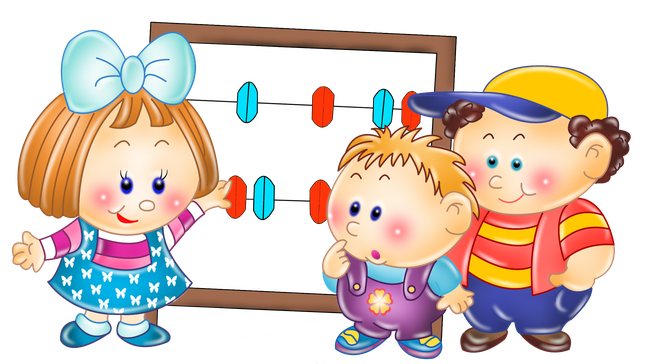      Обучению дошкольников началам математики должно отводиться важное место. Это вызвано целым рядом причин (особенно в наше время): началом школьного обучения, обилием информации, получаемой ребенком, повышением внимания к компьютеризации уже с дошкольного возраста, стремлением родителей в связи с этим как можно раньше научить ребенка узнавать цифры, считать, решать задачи. Взрослые зачастую спешат дать ребенку набор готовых знаний, суждений, который он впитывает как губка, например, научить ребенка считать до 100, до 1000 и. т. д., не овладев полным знанием в пределах 10. Однако всегда ли это дает ожидаемый результат? Скажем, надо ли заставлять ребенка заниматься математикой, если ему скучно?      Основное усилие и педагогов и родителей должно быть направлено на то, чтобы воспитать у дошкольника потребность испытывать интерес к самому процессу познания, к преодолению трудностей, к самостоятельному поиску решений. Важно воспитать и привить интерес к математике.     Знакомство с величиной, формой, пространственными ориентирами начинается у ребенка очень рано, уже с младенческого возраста. Он на каждом шагу сталкивается с тем, что нужно учитывать величину и форму предметов, правильно ориентироваться в пространстве, тогда как долго может не испытывать, например, потребности в счете. Поэтому первостепенное значение имеют те знания, к усвоению которых ребенок наиболее предрасположен.Вместе с тем принципиально важно, чтобы математика вошла в жизнь детей не как теория, а как знакомство с интересным новым явлением окружающего мира.  Весь процесс обучения должен быть настроен на как можно более раннее возникновение «почему?». Это возникновение интереса к процессу, к причине, первые «открытия», горящие глаза, и желание узнать «еще и еще». Здесь закладывается мотивационная база дальнейшего развития личности, формируется познавательный интерес, желание узнать что-то новое.Черпать свои знания по математике ребенок должен не только с занятий по математике в детском саду, но и из своей повседневной жизни, из наблюдений за явлениями окружающего его мира. Здесь на первое место выходите вы, родители ребенка. Здесь ваша помощь неоценима, помощь родителей, которые желают внести свою лепту в дело развития и воспитания собственного ребенка. Совместный поиск решения проблем, помогает организовать обучение детей и взрослых, которое не только способствует лучшему усвоению математики, но и обогащает духовный мир ребенка, устанавливает связи между старшими и младшими, необходимые им в дальнейшем для решения жизненных проблем.     Мамам и папам, бабушкам и дедушкам хочу напомнить, что принудительное обучение бесполезно и даже вредно. Выполнение заданий должно начинаться с предложения: «Поиграем?».     Обсуждение заданий следует начинать тогда, когда малыш не очень возбужден и не занят каким-либо интересным делом: ведь ему предлагают поиграть, а игра - дело добровольное!Пожертвуйте ребенку немного своего времени и не обязательно свободного по дороге в детский сад или домой, на кухне, на прогулке и даже в магазине, когда одеваетесь на прогулку и. т. д. Ведь в программе по ФЭМП для детских садов выделены основные темы «Количество и счет», «Величина», «Форма», «Ориентировка в пространстве и времени». Согласитесь, всем этим понятиям вы можете уделить внимание и в повседневной жизни.     Обращайте внимание детей на форму различных предметов в окружающем мире, их количество. Например, тарелки круглые, скатерть квадратная, часы круглые. Для старших: спросите, какую фигуру по форме напоминает тот или иной предмет. Выбери предмет похожий по форме на ту или иную фигуру. Спросите чего у них по два: две руки, две ноги, два уха, два глаза, две ступни, два локтя, пусть ребенок покажет их. И чего по одному.     Поставьте чашки, спросите, сколько нужно поставить тарелок, положить ложек, вилок, если будут обедать 3 или 4 человека. С какой стороны должна лежать ложка, вилка. Принесли домой фрукты, яблоки и груши. Спросите, чего больше? Что для этого нужно сделать. Напоминаем, что это можно сделать без счета, путем по парного сопоставления. Если пересчитать, то можно сравнить числа (груш больше, их 5, а яблок меньше, их 4.) Варите суп, спросите, какое количество овощей пошло, какой они формы, величины. Построил ваш ребенок 2 башенки, домики, спросите какой выше, ниже.По дороге в детский сад или домой рассматривайте деревья (выше - ниже, толще - тоньше). Рисует ваш ребенок. Спросите его о длине карандашей, сравните их по длине, чтоб ребенок в жизни, в быту употреблял такие слова как длинный - короткий, широкий - узкий (шарфики, полотенца, например), высокий - низкий (шкаф, стол, стул, диван); толще - тоньше (колбаса, сосиска, палка). Используйте игрушки разной величины (матрешки, куклы, машины), различной длины и толщины палочки, карандаши, куски веревок, ниток, полоски бумаги, ленточки... Важно чтобы эти слова были в лексиконе у детей, а то все больше, до школы, употребляют большой - маленький. Ребенок должен к школе пользоваться правильными словами для сравнения по величине.     Во время чтения книг обращайте внимание детей на характерные особенности животных (у зайца - длинные уши, короткий хвост; у коровы - четыре ноги, у козы рога меньше, чем у оленя). Сравнивайте все вокруг по величине.     Дети знакомятся с цифрами. Обращайте внимание на цифры, которые окружают нас в повседневной жизни, в различных ситуациях, например, на циферблате, в календаре, в рекламной газете, на телефонном аппарате, страница в книге, номер вашего дома, квартиры, номер машины.     Предложите ребенку вместе с вами рассмотреть цифры на телефоне, назвать их сначала в прямом, а потом в обратном порядке, сказать номер своего телефона; поинтересоваться, есть ли в номере одинаковые цифры. Попросите отсчитать столько предметов (любых), сколько показывает цифра, или покажи ту цифру, сколько предметов (сколько у тебя пуговиц на кофточке).     Приобретите ребенку игру с цифрами, любую, например, «Пятнашки». Предложите разложить цифры по порядку, как идут числа при счете.     Поиграйте в игру «Кто больше найдет цифр в окружении?» вы или ребенок. Предложите поиграть в игру «Какое число пропущено?» Ребенок закрывает глаза, а вы в этот момент убираете одну из карточек с цифрой, соединив так, чтоб получился непрерывный ряд. Ребенок должен сказать, какой карточки нет, и где она стояла.     Дети учатся не только считать, но и ориентироваться в пространстве и времени. Обращайте на это внимание в повседневной жизни. Спрашивайте ребенка, что находится слева, справа от него, впереди - сзади. Обращайте внимание на то, когда происходит те или иные события, используя слова: вчера, сегодня, завтра (что было сегодня, что было вчера и что будет завтра). Называйте день недели, спрашивайте его; а какой был вчера, будет завтра. Называйте текущий месяц, если есть в этом месяце праздники или знаменательные даты, обратите на это внимание. Поиграйте в игру «Найди игрушку». Спрячьте игрушку, «Раз, два, три - ищи!» - говорит взрослый. Ребенок ищет, найдя, он говорит, где она находилась, используя слова «на», «за», «между», «в».     Обратите внимание детей на часы в вашем доме, особенно на те, что установлены в электроприборах, например, в телевизоре, магнитофоне, стиральной машине. Объясните, для чего они. Обращайте внимание ребенка на то, сколько минут он убирает постель, одевается, спросите, что можно сделать за 3 или 5 минут.     Познакомьте детей с деньгами, монетками. Чтоб ребенок знал, сколько рублей содержится в той или иной монете, цифра на монете обозначает количество рублей, что количество монет не соответствует количеству рублей (денег).     В непосредственной обстановке, на кухне, вы можете ребенка познакомить с объемом (вместимостью сосудов), сравнив по вместимости разные кастрюли и чашки.Так, в непосредственной обстановке, жертвуя небольшим количеством времени, вы можете приобщить ребенка ко многим математическим понятиям, способствовать их лучшему усвоению, поддерживая и развивая интерес к математике.«Математические игры в домашних условиях»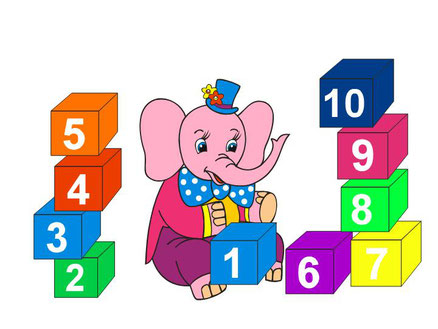       Не стоит надеяться только на детский сад и ждать, что там дети научатся читать, писать, считать. Давайте еще дома поработаем со своими детьми – это будет и полезно и увлекательно. Тем более, что сейчас разработаны методики, позволяющие учебу превратить в увлекательное занятие.Итак, Вашему вниманию предлагаются несколько игр, которые помогут детям научиться ориентироваться в мире цифр, а также производить с ними элементарные математические действия.Игра «Спрятанные цифры». Данная игра научит ребенка различать цифры, запоминать их написание, а также ориентироваться в несложном подсчете. Играть в нее чрезвычайно просто: необходимо на предложенной картинке отыскать спрятанные цифры и разложить в соответствующие клетки. Если на первых порах этот поиск займет у Вашего ребенка более долгое время, то после нескольких тренировок он будет прекрасно ориентироваться в числах, что, несомненно, облегчит ему жизнь в школе на настоящих уроках математики.Игра «Веселый поезд», поможет даже маленьким деткам научиться считать. На специальный макет – смешной паровозик, необходимо погрузить груз, ромашки. Но, только погрузив необходимое количество, поезд сможет двигаться – для этого в игре используется семафор. Вашему ребенку будет очень интересно это занятие, и кроме того, что он научится считать без особых хлопот, игра будет мотивировать развитие повышенного внимания и заставит ребенка сосредоточиться.Простейшие арифметические задачи в пределах 10. В этой игре основное задание – научиться хорошо считать, для упрощения задания малышам дается подсказка – в виде звездочек, подсчитав которые, малыш узнает верный ответ. Таким образом, идет привязка количества предметов к принятому обозначению этого числа в цифрах. В качестве награды – мультик, для детей это прекрасная мотивация.Игра «От 1 до 10», учит не только считать, ориентироваться в цифрах, но также и поможет ребенку научиться быть терпеливым. На тренажере расположена несложная таблица с указанием цифр, а также разбросанные по всему полю ромашки. Юному математику нужно будет необходимое число предметов разложить по ячейкам. Внимание, терпение, запоминание написания цифр плюс элементарный подсчет – вот на что направлена данная игра.Игра «Дополни до 10» поможет детям сориентироваться в таком действии, как вычитание. На яркой картинке представлена забавная героиня – курица с яйцами, на которых написаны цифры. Помогите своему ребенку дополнить все варианты до числа 10, и в дальнейшем он будет щелкать все задачки как орешки.Список литературы:1. Арапова-Пискарева Н.А. Формирование элементарных математических представлений. М.: Мозаика-Синтез, 2006.2. Белошистая А.В. Обучение математике в ДОУ: Методическое пособие. М.: Айрис-пресс, 2005. 320 с.3. П. Венгер Л. Больше, меньше, поровну... // Дошкольное воспитание, 1994-№ 10. с. 48.4. Давидчук А. Дошкольный возраст: развитие элементарных математических представлений // Дошкольное воспитание, 1997. № 1. с. 72.5. Дьяченко О. Возможности развития умственных способностей дошкольников // Дошкольное воспитание, 1993. № 11. с. 43.6. Ерофеева Т.Н., Павлова Л.Н., Новикова В.П. Математика для дошкольников. М., 1997.7. Ерофеева Т. Использование игровых проблемных ситуаций в обучении дошкольников элементарной математике // Дошкольное воспитание, 1996. № 2. с. 17.8. Ерофеева Т. Планирование занятий по математике // Ребенок в детском саду, 2003. № 4. с.